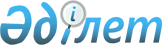 О внесении изменений и дополнений в приказ Председателя Агентства Республики Казахстан по информатизации и связи от 23 января 2009 года № 33 "Об утверждении Правил оказания услуг сотовой связи"
					
			Утративший силу
			
			
		
					Приказ Председателя Агентства Республики Казахстан по информатизации и связи от 2 ноября 2009 года № 436. Зарегистрирован в Министерстве юстиции Республики Казахстан 20 декабря 2009 года № 5970. Утратил силу приказом Министра транспорта и коммуникаций Республики Казахстан от 6 июня 2012 года № 313

      Сноска. Утратил силу приказом Министра транспорта и коммуникаций РК от 06.06.2012 № 313.      В соответствии с подпунктом 8) пункта 1 статьи 8 Закона Республики Казахстан "О связи", ПРИКАЗЫВАЮ:



      1. Внести в приказ Председателя Агентства Республики Казахстан по информатизации и связи от 23 января 2009 года № 33 "Об утверждении Правил оказания услуг сотовой связи" (зарегистрированный в Реестре государственной регистрации нормативных правовых актов № 5561) следующие изменения и дополнения:



      в Правилах оказания услуг сотовой связи, утвержденных указанным приказом:



      в пункте 2:



      в подпункте 6):



      после слов "абонентского устройства" дополнить словами "или абонентской станции";



      слово "сотовой" исключить;



      подпункт 15) изложить в следующей редакции:

      "15) служебная информация об абонентах - сведения об абонентах (телефонные номера, идентификационные коды, почтовый адрес, индивидуальный идентификационный номер для физических лиц и реквизиты (бизнес-идентификационный номер, данные свидетельства о постановке на учет по налогу на добавленную стоимость) для юридических лиц), биллинговые сведения и сведения о предоставляемых абонентам услугах;";



      дополнить подпунктом 24) следующего содержания:

      "24) роуминг - предоставление услуг сотовой связи абоненту одного оператора сотовой связи в сети другого оператора сотовой связи, на основании роумингового соглашения между операторами сотовой связи. Для реализации роуминга необходима техническая совместимость абонентской станции (сотового телефона абонента) и сети другого оператора сотовой связи.";



      в пункте 4 слово "законодательство" заменить словом "законами";



      в пункте 14 после слова "номеров" дополнить словами "и услуга роуминга";



      в абзаце втором пункта 19 слово "трех" заменить словом "двух";



      в пункте 25:



      в подпункте 4) слова "на условиях и в порядке, определяемом Правительством Республики Казахстан" исключить;



      часть третью подпункта 6) исключить;



      дополнить подпунктом 6-1) следующего содержания:

      "6-1) осуществляет автоматический учет информации о полученных абонентом услугах сотовой связи в сети оператора сотовой связи, времени пользования ими, соединениях с номерами телефонов абонентов других сетей аналогичного стандарта.

      Также фиксируются соединения абонента с абонентскими устройствами фиксированной сети телекоммуникаций общего пользования, включая услуги междугородной и международной телефонной связи, международный роуминг, а также не тарифицируемые соединения абонента;";



      подпункт 7) изложить в следующей редакции:

      "7) в соответствии с пунктом 1 статьи 15 Закона операторы связи устанавливают на сетях связи необходимые технические средства, обеспечивают соответствие своего оборудования установленным требованиям, а также осуществляют сбор и хранение в течение двух лет служебной информации об абонентах;";



      в подпункте 18) слова "менее чем за тридцать" заменить словами "позднее, чем за пятнадцать";



      дополнить подпунктом 31) следующего содержания:

      "31) устанавливает лимит по пересылке абонентам в ночное время (с 23:00 часов до 06:00) информации (рассылок рекламного характера) посредством SMS или MMS сообщений, не запрошенной ранее абонентом.";



      пункт 43 исключить;



      абзац второй пункта 50 изложить в следующей редакции:

      "При получении услуг сотовой связи по авансовому порядку расчетов во избежании возникновения задолженности у абонента перед оператором сотовой связи, которая может образоваться в связи с тем, что на момент окончания денег на лицевом счете абонент ведет радиотелефонный разговор, оператор сотовой связи прерывает такое соединение.".



      2. Департаменту связи Агентства Республики Казахстан по информатизации и связи (Баймуратов А.Е.) в установленном законодательством порядке обеспечить:



      1) государственную регистрацию настоящего приказа в Министерстве юстиции Республики Казахстан;



      2) после государственной регистрации настоящего приказа в Министерстве юстиции Республики Казахстан его официальное опубликование в средствах массовой информации.



      3. Контроль за исполнением настоящего приказа возложить на заместителя Председателя Агентства Республики Казахстан по информатизации и связи Арифханова А.А.



      4. Настоящий приказ вводится в действие со дня официального опубликования, за исключением абзаца восемнадцатого пункта 1 настоящего приказа, который вводится в действие с 1 января 2010 года.      Председатель                               К. Есекеев      СОГЛАСОВАН:

      Председатель Комитета

      национальной безопасности

      Республики Казахстан

      _______________ А. Шабдарбаев

      18 ноября 2009 года
					© 2012. РГП на ПХВ «Институт законодательства и правовой информации Республики Казахстан» Министерства юстиции Республики Казахстан
				